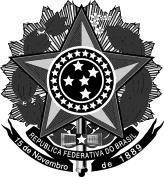 MINISTÉRIO DA EDUCAÇÃOSecretaria de Educação Profissional e TecnológicaInstituto Federal de Educação, Ciência e Tecnologia do Rio Grande do SulCampus Porto AlegreRua Coronel Vicente, 281 - CEP 90.030-040 – Porto Alegre/RS - Tel. (51) 3930-6002 - www.poa.ifrs.edu.brComissão Eleitoral EstudantilRETIFICAÇÃO Nº 03 do EDITAL Nº 01/2018.A Comissão Eleitoral Estudantil do Campus Porto Alegre do IFRS, no uso de suas atribuições legais, torna pública a Retificação Nº 03 do Edital 01 de 03 de maio de 2018 – Convocação de Eleições para Diretório Central Estudantil e Grêmio Estudantil, informando as novas datas para realização do pleito.ONDE SE LÊ: 3. DO CRONOGRAMALÊ-SE:3. DO CRONOGRAMAPorto Alegre, 08 de junho de 2018.DANIELA NEGREIROS CHAGASPresidente da Comissão Eleitoral EstudantilEtapasPeríodo/prazoLocalDivulgação do Edital03/05/2018www.poa.ifrs.edu.brPeríodo de inscriçõesDe 04/05/2018 a 10/05/2018https://goo.gl/forms/NsmreUyHbobDl1Dz1Divulgação das chapas homologadas11/05/2018www.poa.ifrs.edu.brPeríodo de campanha eleitoralDe 11/05/2018 a 30/05/2018*Roda de conversa com os alunos23/05/2018Átrio do IFRS Campus Porto Alegre18h30minVotações29/05/2018 e 30/05/2018Átrio do IFRS Campus Porto AlegreDas 9h às 20hApuração dos votos30/05/2018Sala 11 Torre SulDivulgação dos resultados das eleições31/05/2018Sala 11 Torre SulPosse das Chapas eleitas05/06/2018Sala 11 Torre SulInício da vigência dos mandatos05/06/2018*Término da vigência dos mandatos04/06/2019*EtapasPeríodo/prazoLocalDivulgação do Edital03/05/2018www.poa.ifrs.edu.brPeríodo de inscriçõesDe 04/05/2018 a 10/05/2018https://goo.gl/forms/NsmreUyHbobDl1Dz1Divulgação das chapas homologadas11/05/2018www.poa.ifrs.edu.brPeríodo de campanha eleitoralDe 11/05/2018 a 30/05/2018*Roda de conversa com os alunos23/05/2018Átrio do IFRS Campus Porto Alegre18h30minVotações19 e 20/06/2018Átrio do IFRS Campus Porto Alegre09:00-13:00h / 17:00-21:00hApuração dos votos20/06/2018Sala 11 Torre SulDivulgação dos resultados das eleições21/06/2018Sala 11 Torre SulPosse das Chapas eleitas26/06/2018Sala 11 Torre SulInício da vigência dos mandatos26/06/2018*Término da vigência dos mandatos25/06/2019*